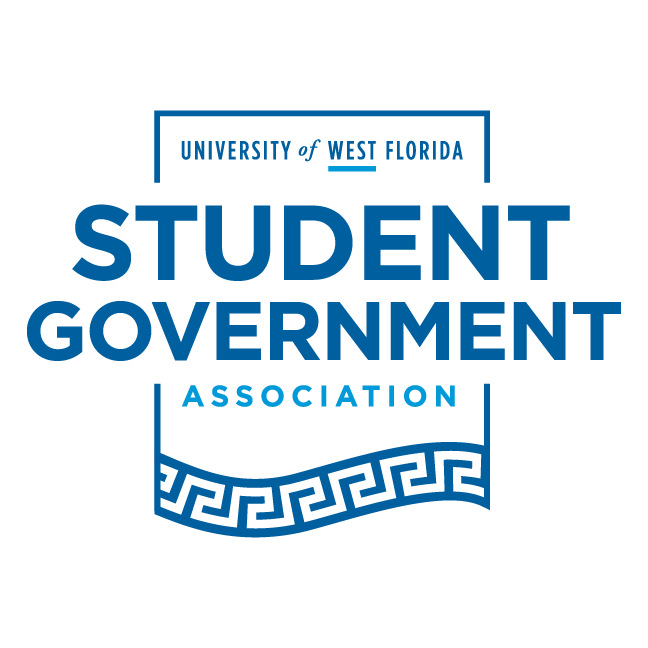 Resolution: 20-21 RS VIAuthor(s): Vice Chair Clendennin & Student Jay McGeeTo read as follows:WHEREAS, the climate crisis is a serious threat to current and future generations here at the University of West Florida and around the world; and, WHEREAS, the Paris Climate Agreement calls to strengthen the global response to the threat of climate change by keeping a global temperature rise this century below two degrees Celsius and to pursue efforts to limit the temperature increase even further to one-and-a-half degrees Celsius; and, WHEREAS, available wind resources could power the nation ten times over and existing solar potential could provide more than 100 times current energy needs; and, WHEREAS, too much of the University of West Florida energy comes from fossil fuels that pollute our air and water and alter our climate; and, WHEREAS, schools are already acting to reduce carbon emissions and promote clean energy, including Vanderbilt University, Stanford University, Cornell University, and the University of Arizona. WHEREAS, over 650 colleges and universities have made commitments to reduce pollution by achieving carbon neutrality near mid-century; and, WHEREAS, UWF can get 100 percent of its energy from clean, renewable sources by harnessing solar and wind resources and taking advantage of innovations in energy efficiency, green transportation, energy storage, and other technologies; THEREFORE, BE IT RESOLVED that the University of West Florida Student Government Association supports and urges the transition of all University operations to be powered by 100 percent clean, renewable energy by no later than the year 2050 and that we urge University President Martha Saunders and the Board of Trustees to commit to achieve said goal; AND BE IT FURTHER RESOLVED that the University of West Florida Student Government Association will promote avoiding taking actions that could increase the use of fossil fuels or delay the transition to 100 percent renewable energy; AND BE IT FURTHER RESOLVED that the University of West Florida Student Government Association will take actions to promote clean energy and reduce fossil fuels. AND BE IT FURTHER RESOLVED that a copy of this resolution be delivered to University President Martha Saunders and be presented to the Board of Trustees.___________________                                                                             ___________________                                                                         Mr. Ruben Gardner                                                                                     Ms. Sydney GrantStudent Body President                                                                                Senate Pro Tempore